http://researchap.com/lalabeharisukla/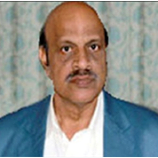 Prof. Lala Behari Sukla – Lifetime Achievement Award – Biotechnology – Research apProf. Lala Behari Sukla – Lifetime Achievement Award – Biotechnology Research Aufau May 11, 2016…RESEARCHAP.COM